CALENDAR 2021-20227-9 Chartered Association Officer Training Dulles, VA10-12 Emerging Leader Summit Washington DC26 Advisor Training (VAME Pre-Con) Virtual27-29 VAME Summer Conference, Virtual  AUGUST 2021	3-5 MBA Conclave & DECA AMPED  SEPTEMBER 2021	3 DA & DP Training Registration Due13 DLC Order Form Due (DAs) online13 Stock Market Game begins10-11 Board of Trustees Meeting Richmond, VA21 State Fair Competition Registration Due Online25-26 Leadership Retreat DAs & DPs, Smith Mountain Lake27 – Oct 1 New Member Week30 SLC Housing Form and Statement of Compliance Due Online29 DECA Day at State Fair  OCTOBER 2021	11 VA DECA Executive Officer Applications Due11 – 15 School-Based Enterprise Week12 Competition Training – Chester19 Competition Training - Blacksburg19-29 Virtual Business Challenge Round 1  NOVEMBER  2021 –  DECA MONTH	3 VA DECA Day8-14  Global Entrepreneurship Week15 Initial Online Membership Roster due17-20 New York Experience I, New York, NY19 Honor and Merit Applications Due online19-21 The Ultimate Power Trip, Boston, MA  DECEMBER 2021	1 Campaigns due to National DECA1-4 ACTE CareerTech VISION, New Orleans, LA + online1-4 New York Experience II, New York, NY3 VA DECA DAY Submission Due Online10 Stock Market Game Ends13 VA DECA Scholarship Applications Due17 State Officer Applications Due 3-7 State Officer online testing7 SLC Mini Grants Due6-14 State Officer phone interviews10 School-based Enterprise certification due12 Last day for DLCs14 Outstanding Chapter Advisor Award due14 Friend of DECA Award due14 Annual Report due to Donna Dail14 National DECA Student Scholarship Apps due online15 VA DECA Membership submitted/paid SLC eligibility18-28 Virtual Business Challenge Round 2 25 SLC Registration Closes (last day drops with full refund)28 DECA Emerging Leader Honor Award apps deadline  FEBRUARY 2022 CTE MONTH	2-6 Sports and Entertainment Conference Orlando, FL4-5 SLC Conference Coordinators Meeting, VA Beach7-11 Alumni Recognition Week7 Written Events due online7 SLC Last day for drops with partial refund14 SLC Payment due14-18 SLC Online Testing Window14 Piper Sandler Taking Stock w/ Teens Spring Survey Begins16 Last day for SLC Substitutions28-29 VA DECA Scholarship Finalist Interviews  MARCH 2022	1 ICDC competitors’ eligibility1 Advocacy Campaign Due National DECA4-6 State Leadership Conference Va. Beach, VA7-14 ICDC Registration Window16 Piper Sandler Taking Stock w/ Teens Spring Survey Ends28 ICDC Payment due (last day drops with partial refund)  APRIL 2022	ICDC Qualifying Written Entry Submissions Due Online23-26 ICDC Atlanta, GA  May 2021May 13-14 VA DECA Board of Trustees Meeting, Richmond, VA  JUNE 2022	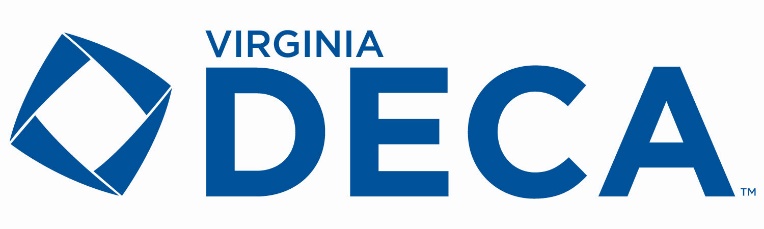 VIRGINIA DECA DUE DATES AND EVENTSVIRGINIA DECA DUE DATES AND EVENTSVIRGINIA DECA DUE DATES AND EVENTSJULY 2021JANUARY 2022